PuissanceLa puissance est la quantité d’énergie  par unité de temps fournie par un système à un autre. Son unité est le watt : WQuel que soit sa nature (électrique, mécanique, etc.), la puissance est toujours égale au produit d’une grandeur d’effort (force, couple, pression, tension) par une grandeur de flux (vitesse, vitesse angulaire, débit, intensité du courant).Nature de la puissanceGrandeur d’effortGrandeur de fluxExemple de systèmeExemple de systèmeExemple de systèmeExemple de systèmePuissance en WElectriqueTension U en V (volt)Intensité du courant I en A (ampère)Tension d’alimentation du moteur : U= 12VIntensité du courant absorbé par le moteur : I = 2 AMoteur à courant continuMoteur à courant continuMoteur à courant continuElectriqueTension U en V (volt)Intensité du courant I en A (ampère)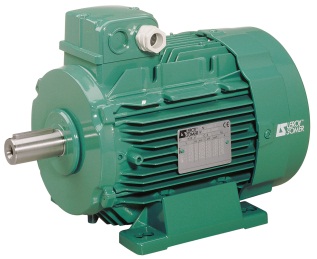 Moteur asynchrone (alternatif)Tension alimentation du moteur U= 230 VIntensité du courant absorbé par le moteur : I = 8 AFacteur de puissance : cos  = 0,8Tension alimentation du moteur U= 230 VIntensité du courant absorbé par le moteur : I = 8 AFacteur de puissance : cos  = 0,8Tension alimentation du moteur U= 230 VIntensité du courant absorbé par le moteur : I = 8 AFacteur de puissance : cos  = 0,8Mécanique en rotationCoupleC en N.m (newton mètre)Vitesse angulaire  en rad.s-1 Couple utile fourni par le moteur : C = 30 mN.mVitesse angulaire de l’arbre de sortie :  = 3000 tr/minCouple utile fourni par le moteur : C = 30 mN.mVitesse angulaire de l’arbre de sortie :  = 3000 tr/minMécanique en translationForce F en N (newton)Vitesse V en m.s-1Force fournie en sortie du vérin : F = 4500 NVitesse de la tige du vérin V = 40 mm/s